ЗАТВЕРДЖЕНО:                                                                                                  ЗАТВЕРДЖЕНО:Начальник управління з питань                                                                       Голова Федерації футболуфізичної культури та спорту                                                                              міста Харкова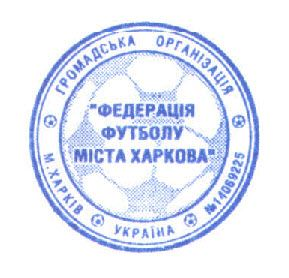 Харківської   міської ради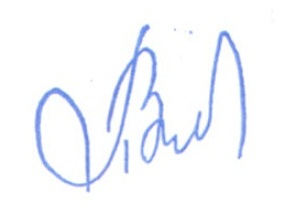 ______________ К. М. Курашов                                                                                                  В. В. Панов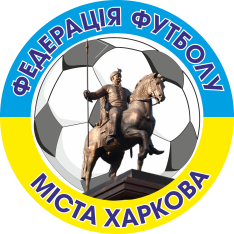 РЕГЛАМЕНТЗИМОВИЙ ЧЕМПІОНАТУ МІСТА ХАРКОВА  З ФУТБОЛУСЕРЕД  ДИТЯЧО-ЮНАЦЬКИХ СПОРТИВНИХ  ЗАКЛАДІВ   СЕЗОНУ  2020  року.м. Харків 2020 рікI. Мета проведення
 	1.1. Метою Регламенту є визначення принципів організації та проведення зимового чемпіонату м. Харкова з футболу серед дитячо-юнацьких спортивних  закладів з відділенням з футболу (далі - Змагання)під егідою Управління з питань фізичної культури та спорту Харківської міської ради ( далі – Управління)  та Громадської організації «Федерація футболу міста Харкова» (далі - ФФМХ), порядку, норм і правил відносин між суб'єктами дитячо-юнацького футболу на основі створення системи прав, обов'язків і відповідальності юридичних та фізичних осіб.            1.2. Метою змагань є популяризація та піднесення престижу футболу в місті Харкові, забезпечення необхідного рівня майстерності футболістів для успішного виступу міських  команд Дитячо-юнацьких спортивних  закладів з відділенням футболу ( далі ДЮСЗ)  у обласних і  міських змаганнях з футболу та гідно представляти харківський футбол на Всеукраїнських змаганнях різних рівнів.II. Завдання2.1. Привести систему змагань у відповідність вимогам регламентуючих  документів УАФ, ХОФФ, ФФМХ та Харківської міської дитячо-юнацької футбольної ліги ( далі – Ліга);
              2.2. Встановити порядок здійснення керівництва та контролю за організацією та проведенням змагань;              2.3. Дотримуватися виконання дисциплінарних санкцій до порушників Правил гри, організації та проведення змагань.              2.4. Поліпшення якості навчально-тренувального процесу в ДЮСЗ, груп спортивного вдосконалення в ДЮСЗ, футбольних клубах і на цій основі підвищення рівня майстерності юних футболістів;              2.5. Удосконалення спортивної майстерності юніорів та продовження їх  футбольної освіти                 2.6. Створення необхідних умов для підготовки та успішного виступу клубних і  збірних команд міста  у Всеукраїнських змаганнях різних рівнів.              2.7. Визначення місць команд у турнірній таблиці відповідно до вимог Регламенту;              2.8. Створення комфортних та безпечних умов для учасників змагань і глядачів;               2.9. Виявлення талановитих футболістів та поповнення резерву   професіональних, аматорських  футбольних клубів області і збірних команд України.III. Керівництво змаганнями             3.2. Загальне керівництво міських змагань здійснює   Управління з питань фізичної культури та спорту Харківської міської ради;             3.3. Проведення  міських змагань з футболу серед  ДЮСЗ  покладається на ФФМХ;             3.4. Змагання проводяться у відповідності з принципами  «Чесної гри», згідно календарю змагань, затвердженому Виконкомом ФФМХ;             3.5. Оперативний контроль за організацією та проведенням змагань здійснює Бюро Ліги (далі - Бюро).              3.6. Рішення Бюро Ліги щодо дисциплінарних санкцій, якщо виникли суперечливі питання, розглядає та затверджує Контрольно-дисциплінарний комітет ФФМХ (далі - КДК);             3.7. Всі питання, що непередбачені цім регламентом, регулюються Виконкомом ФФМХ. Рішення Виконкому є обов’язковими для всіх учасників змагань;IV. Учасники змагань              4.1. У змаганнях з футболу серед   команд ДЮСЗ  міста Харкова  сезону  2020 р.  приймають  участь команди ДЮСЗ  відповідних підпорядкованих спортивних закладів та організацій, які  входять до складу Ліги;   2004-2007 років народження
              4.2. Футболісти, які молодші на 2 роки відповідної вікової категорії, не мають право бути заявлені за дану вікову категорію.              4.3. За  ДЮСЗ ( клуби) мають право реєструватися та  виступати тільки футболісти,які належать командам цього ДЮСЗ ( клубу), згідно відповідних документів.              4.4. Участь футболістів з інших команд ДЮСЗ ( клубів) заборонена.                      V. Умови проведення та визначення переможців змаганьСистема проведення змагань               5.1. Змагання серед  ДЮСЗ  проводяться  за коловою системою  у своїх підгрупах ( за календарем)               5.2.  Зміна системи проведення змагань належить до компетенції Бюро Ліги.                                            Календар ігор                5.3. Календар ігор  змагань  розробляється і складається Бюро Ліги та затверджується Виконкомом ФФМХ.  Календар матчів являється обов’язковим для виконання  всіма учасниками чемпіонату;                5.4. При форс-мажорних обставинах право прийняття рішення щодо зміни місця і/або дати проведення гри належить Бюро Ліги.                5.5.  В разі неможливості проведення календарного матчу зимового чемпіонату однією з команд необхідно:письмово звернутися до Бюро Ліги з обґрунтуванням про неможливість проведення матчу за календарем;отримати  письмову згоду від команди-суперниці  про  можливий перенос матчу та надати цей лист до Бюро Ліги; провести відповідний матч  заздалегідь  або у недільний термін після призначеної календарної дати проведення гри;                 5.6.  За неявку на гру, або за не зіграний матч команді/ або командам/ зараховується технічна поразка  0:3.  Команді-суперниці  зараховується технічна перемога 3:0.                5.7.  За дві неявки на календарні матчі чемпіонату команда буде знята з розіграшу.                5.8  Календар ігор  змагань з футболу серед ДЮСЗ є власністю Ліги та ФФМХ.
                5.9. При передрукуванні календаря ігор, посилання на ФФМХ та Лігу є обов'язковим.                5.10 Тривалість ігор серед юніорських та дитячо-юнацьких команд згідно рекомендацій UEFA:
                                                                                          U-17 / U- 16 .   час гри - 80 хвилин /два тайми по 40 хвилин з 10-хвилинною перервою/.
             U-15 / U-14час гри -70 хвилин /2 тайми по 35 хвилин з 10 хвилинною перервою/.U-13 / U-12час гри  -60 хвилин /2 тайми по 30 хвилин з 10 хвилинною перервою/.                  5.11. Вказана тривалість ігор обов'язкова. Зміна тривалості ігор без офіційного узгодження з Бюро Ліги заборонена.                   5.12. Матчі міських  змагань проводяться  по суботах  та неділях.Визначення місць команд у турнірній таблиці        5.13.  За перемогу команді нараховується 3 (три) очки, за нічию - 1 (одне) очко, за програш очки не нараховуються.
                    5.14.  Місце команди у змаганнях  визначається за такими показниками, отриманими у всіх іграх: більша кількість набраних очок; більша кількість перемог; 
         5.15.  У випадку рівності показників, вказаних в п.10.2 цієї статті,  у двох ібільше команд перевагу отримують команди, які в особистих  іграх з усіма конкурентами мають кращі показники:більша кількість набраних очокбільша кількість перемог;краща різниця забитих і пропущених м'ячів;         5.16. У випадку рівності показників, вказаних в п.10.3 цієї статті,  у двох і більше команд перевагу отримують команди, які в усіх матчах  мають кращі показники:краща різниця забитих і пропущених м'ячів;більша кількість перемог;                                                             найменша кількість балів за попередження та вилучення ( попередження - 1 бал, вилучення - 3 бали).за жеребомМісця проведення змагань5.17. Ігри проводяться на стадіонах та футбольних полях встановлених розмірів зі штучним покриттям, які відповідають вимогам регламентуючих документів ФФМХ,           5.18. Стадіони та футбольні поля повинні бути обов’язково забезпечені роздягальнями для команд учасниць, арбітрів, лавами для офіційних представників команд і запасних гравців, мати технічну площу та місця для глядачів.          5.19. Клуб-господар поля зобов'язаний:Забезпечити підготовку місця проведення гри у відповідності з    регламентуючими документами Ліги та ФФМХ.Виключити можливість присутності сторонніх осіб у кімнаті арбітрів. У ній має право знаходитися тільки бригада арбітрів та суддівський спостерігач ХОФФ ( в разі призначення); Надати для проведення гри три рівноцінні  футбольні м'ячі, що відповідають вимогам Правил гри, з яких два м'ячі повинні знаходитися біля поля,  по одному -  за лініями воріт.Обов’язкове чергування  лікаря під час ігор;
                     5.20. ДЮСЗ (клуб) - господар поля несе відповідальність за громадський порядок і безпеку до, під час і після гри у місці проведення матчу.          5.21. Клуб-господар поля зобов'язаний забезпечити присутність представників  органів правопорядку / стюардів/ в кількості, достатній для протидії порушенням  громадського порядку.VI. Порядок оформлення та подачі заявочної документаціїна участь у змаганнях         6.1. До Бюро Ліги  надаються заявочні аркуші команд (надрукований текст),  які затверджують керівник  ДЮСЗ / клубу/, медична установа (диспансер, лікарня),  тренер команди. Лікар  затверджує допуск кожного гравця особисто мокрою печаткою та підписом.         6.5. Обов’язково заявочні аркуші команд надаються та реєструються в ЕБД / едина база даних ФФУ/ тільки в електронному вигляді з обов’язковою фотографією поточного року;         6.6. При заявці команд-учасниць змагань подаються додаткові документи:обов’язковий страховий полюс на футболістів кольорова фотографія команди у спортивної формі        6.7. Документи, які встановлюють особу на кожного гравця;на юнаків, які досягли паспортного віку - тільки при наявності ID- картки або громадянського паспорту старого зразка;на  юнаків - свідоцтво про народження (тільки  оригінал), учнівський квиток або проїзний документ дитини; при наявності - контракт ( договір)  ДЮСЗ або ПФК  на підготовку  гравця, які завірені нотаріально;         6.8. До надрукованого у двох примірниках заявочного аркушу вноситься не більше 5 прізвищ осіб керівного складу і не більше 25 прізвищ футболістів;        6.9. ДЮСЗ  несе повну відповідальність за достовірність документів, які подаються до Ліги;       6.10. При втраті посвідчення учасника для отримання дублікату необхідно сплатити обов'язковий грошовий внесок у розмірі 100 грн.  на розрахунковий рахунок ФФМХ.       6.11.  Команди та гравці на яких не будуть надані відповідні документи до участі в  змаганнях не допускаються.                                        VII. Нагородження        7.1. Нагородження переможців і призерів міських  змагань серед ДЮСЗ  проводять   Управління та ФФМХ;        7.2. Команда ДЮСЗ, яка посіла перше місце  в чемпіонаті  міста Харкова у своїй вікової групі отримує  звання «Чемпіон м. Харкова з футболу серед  ДЮСЗ  ________ вікової групи». Вона нагороджується кубком, дипломом та вимпелом ФФМХ .        7.3. Команди ДЮСЗ, які посіли 2-е і 3-є місця в чемпіонаті міста Харкова  у своїй  вікової групі  нагороджуються  дипломами та вимпелами ФФМХ.                             VIII. Умови фінансування проведення змагань                     8.1.   Придбання нагородної атрибутики, харчування арбітрів та інших учасників змагань – частково за рахунок Управління.                    8.2.    Інші витрати - за рахунок ФФМХ, спонсорів та інших джерел, не заборонених законодавством України;                                                IX.     ЗАКЛЮЧНІ ПОЛОЖЕННЯ
                                    Розгляд суперечливих питань  Розгляд і вирішення всіх суперечок, які виникають між  командами/клубами/, офіційними особами, футболістами здійснюється виключно  юрисдикцією   ФФМХ.                                     Інші питання        9.1.  Рішення з питань недисциплінованої поведінки футболістів, керівників клубів (команд), тренерів, офіційних осіб ДЮСЗ (клубу), глядачів, інших осіб, які не визначені Регламентом, приймає Бюро Ліги с  наступним розглядом і затвердженням  КДК ФФМХ.         9.2. Рішення з інших питань, які не врегульовані Регламентом, приймає Бюро Ліги, Виконком ФФМХ і КДК ФФМХ згідно   чинного законодавства України, вимог, ФФУ, ХОФФ; ФФМХ;        9.4.  Регламент набуває чинності з моменту його   затвердження Виконкомом ФФМХ  і діє до закінчення змагань  2020 р.